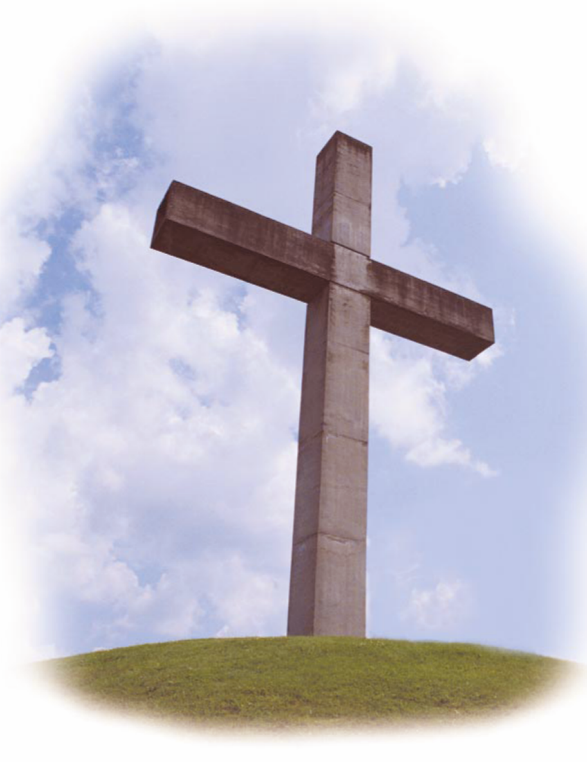 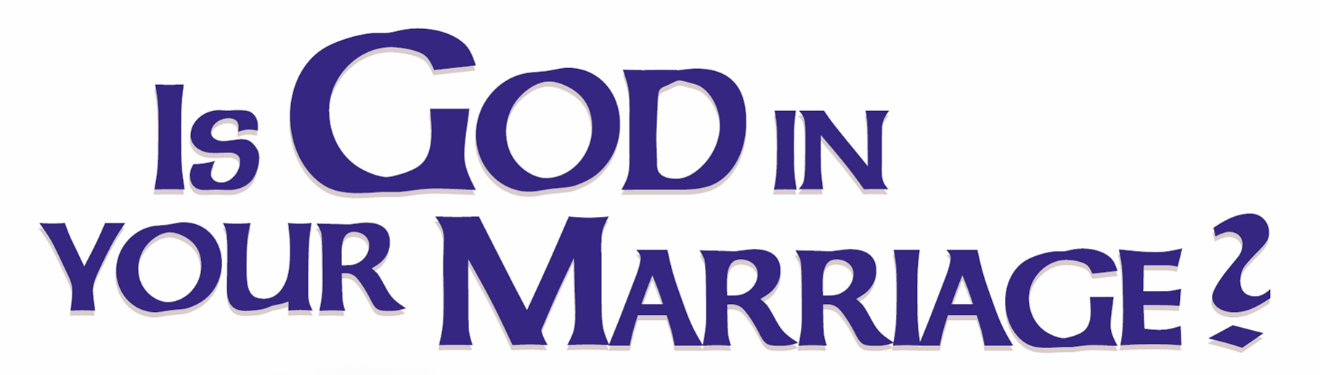    2014 Weekends:Feb. 21-23	Havre de Grace, MD      Vandiver Inn  (Coordinated by the Presbyterian Expression of M.E.) Mar. 21-23	Winchester, VA	    Lee-Jackson InnNov. TBD	Easton, MD		   Comfort Inn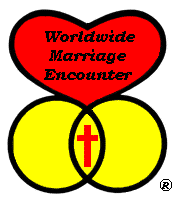 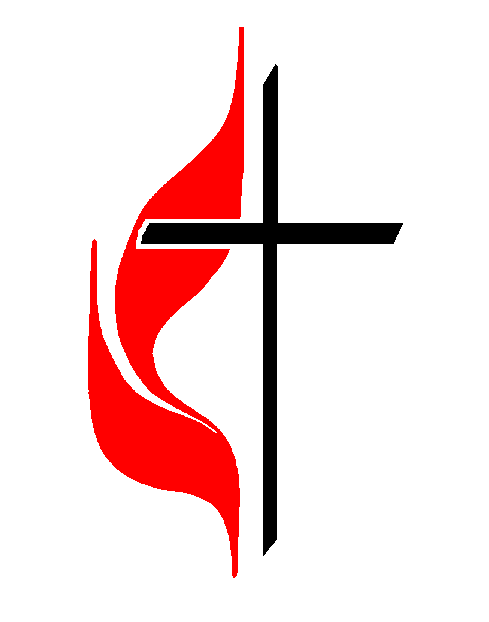 